INTRODUCTION: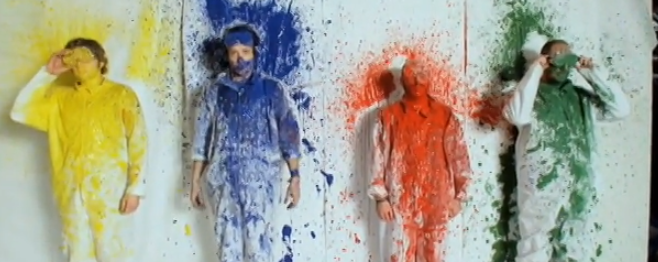 This is an eleven-minute video about a music video created                                                                                      by an engineering company.  The video shows a cool                                                                                             Rube Goldberg machine and lessons learned while                                                                                                  taking on this challenge.LINK:  	https://www.ted.com/talks/adam_sadowsky_how_to_engineer_a_viral_music_videoMusic Video – engineering a music video,   *helpful hint, put close caption on while watching the video QUESTIONS:#1.   Adam Sadowsky begins this video by stating that this video is about                     MUSIC, ____________ and ____________.#2.   The name of the group, in this music video is, OK GO.                                                                                                                                                                               What is the name of the song in this video?#3.   How you would explain what a Rube Goldberg machine is?#4.  Why do you think the audience laughed when the speaker shared the 10 Commandments?         Limitations and then added that the band, “wanted all this done ins ‘one shot.’”                                                                  -      (alternatively, in one video shoot;   why it is funny for engineers to hear all these parameters and they also hear, ‘do -       it in one video take?)#5.  What are some Life Lesson learned?   	            Small stuff ______________ but is _____________________. 				Planning is incredible ___________________________ and so is __________________.	Put reliable stuff ______________.	LIFE CAN BE ________________.#6.    Write a response to two of the choices below.  What do you think was the most challenging part of the video, why? What connections can you make from your learning (in engineering class this year) to this video? What connections can you make with this song title, to your world today? What Life Lesson mentioned in this video relate to your world?   Why or how? 